ΟΔΗΓΙΕΣ ΠΛΟΥΟ Ναυταθλητικός Όμιλος 78 θα διοργανώσει Open Πανελλήνιο Διασυλλογικό Αγώνα Σκαφών Κλάσης J24  και Platu 25 «OD KALLITHEA CUP» από τις 16 Απριλίου 2022 μέχρι και τις 17 Απριλίου 2022. Η διοργάνωση τελείται υπό την αιγίδα της Ελληνικής Ιστιοπλοϊκής Ομοσπονδίας (Ε.Ι.Ο.).Η σημειογραφία [NP] σημαίνει ότι για τον κανόνα που επισημαίνεται, δεν μπορεί να υποβληθεί ένσταση από σκάφος. Αυτό αλλάζει τον 60.1(a).Η σημειογραφία [SP] σημαίνει ότι για τον κανόνα που επισημαίνεται μπορεί να εφαρμοστεί, μια σταθερή ποινή (standard penalty) από την επιτροπή αγώνων ή την τεχνική επιτροπή χωρίς ακρόαση. Αυτό αλλάζει τους RRS 63.1 και A5.1. ΚΑΝΟΝΕΣ1.1. 	Η διοργάνωση θα διέπεται από τους κανόνες όπως αυτοί ορίζονται στους «Διεθνείς Κανόνες Αγώνων Ιστιοπλοΐας της WS 2021- 2024» (RRS).1.2.	Τους Κανόνες της Διεθνούς Κλάσης J/24 (IJCA).1.3.	Τους Κανόνες της Διεθνούς Κλάσης Platu25.1.4.	Οι Διατάξεις της Εθνικής Αρχής.Όλα τα παραπάνω έγγραφα μπορούν να βρεθούν στον ηλεκτρονικό πίνακα ανακοινώσεων της διοργάνωσης.1.5.	Ο κανόνας C2.1(b) της IJCA αντικαθίσταται από τον κανόνα J.4.3 της IJCA, ο οποίος επιτρέπει περιορισμένη αντικατάσταση των μελών του πληρώματος ενός σκάφους.1.6. 	Ο κανόνας C.10.2 της IJCA αντικαθίσταται από τον κανόνα J.2 της IJCA, ο οποίος επιτρέπει εφεδρικό μπαλόνι με περιορισμούς.1.7.	[DP] Ο κανόνας  40.1 θα εφαρμόζεται εάν επιδειχθεί η σημαία Y, σύμφωνα με τον κανόνα 40.2.1.8	Σε περίπτωση αντίφασης ανάμεσα στην προκήρυξη και τις οδηγίες πλου, υπερισχύουν οι οδηγίες πλου. Αυτό αλλάζει τον κανόνα 63.7.2. ΑΝΑΚΟΙΝΩΣΕΙΣ ΠΡΟΣ ΤΟΥΣ ΑΓΩΝΙΖΟΜΕΝΟΥΣ2.1. 	Ο επίσημος πίνακας ανακοινώσεων της διοργάνωσης είναι στην ιστοσελίδα https://www.racingrulesofsailing.org/documents/3636/event.3. ΑΛΛΑΓΕΣ ΣΤΙΣ ΟΔΗΓΙΕΣ ΠΛΟΥΟποιαδήποτε αλλαγή στις οδηγίες πλου θα αναρτάται στον επίσημο πίνακα ανακοινώσεων πριν τις 09:00 της ημέρας που θα τίθεται σε ισχύ, εκτός από οποιανδήποτε αλλαγή στο πρόγραμμα των αγώνων που θα αναρτάται πριν τις 21.00 της προηγούμενης ημέρας από αυτήν που θα τίθεται σε ισχύ.4. ΣΗΜΑΤΑ ΣΤΗ ΣΤΕΡΙΑ4.1. 	Τα σήματα στη στεριά θα επιδεικνύονται στον ιστό που βρίσκεται στις εγκαταστάσεις της Ελληνικής Ιστιοπλοϊκής Ομοσπονδίας (ΕΙΟ). 4.2. 	Όταν ο απαντητικός επισείων AP επιδεικνύεται στην στεριά, αυτό σημαίνει: «Η ιστιοδρομία αναβάλλεται. Το προειδοποιητικό σήμα δεν θα δοθεί νωρίτερα από τριάντα (30) λεπτά μετά την υποστολή του AP». Αυτό αλλάζει τα Σήματα Αγώνων.5. ΑΓΩΝΙΣΤΙΚΟΣ ΣΧΕΔΙΑΣΜΟΣ5.1. 	Τα σκάφη σε κάθε κλάση θα αγωνιστούν σε μία σειρά που θα αποτελείται συνολικά από έξι (6) ιστιοδρομίες.6. ΣΗΜΑΤΑ ΚΛΑΣΕΩΝ6.1. 	Τα σήματα κλάσης θα είναι σημαίες με το σήμα της αντίστοιχης κλάσης όπως παρακάτω:7. ΠΡΟΓΡΑΜΜΑ7.1. 	Το πρόγραμμα του Αγώνα είναι το ακόλουθο:7.2. 	Ο προγραμματισμένος αριθμός ιστιοδρομιών ορίζεται σε 6.7.3	Έχουν προγραμματιστεί 3 ιστιοδρομίες την ημέρα. Η Επιτροπή Αγώνα μπορεί να μετατρέψει το πρόγραμμα των ιστιοδρομιών ανάλογα με τις καιρικές συνθήκες. Μία έξτρα ιστιοδρομία την ημέρα μπορεί να πραγματοποιηθεί, υπό τον όρο ότι θα ξεπεράσει τον προγραμματισμένο αριθμό ιστιοδρομιών της ημέρας μόνο κατά μία.7.4. 	Την τελευταία ημέρα της διοργάνωσης δε θα δοθεί προειδοποιητικό σήμα μετά τις 18:00, παρά μόνον μετά από γενική ανάκληση.8. ΠΕΡΙΟΧΗ ΙΣΤΙΟΔΡΟΜΙΩΝ8.1	Οι ιστιοδρομίες θα διεξαχθούν στον  Κόλπο του Δέλτα Φαλήρου.9. ΔΙΑΔΡΟΜΕΣ9.1.	Λεπτομέρειες των διαδρομών φαίνονται στο συνημμένο ΠΡΟΣΑΡΤΗΜΑ Ι.10. ΣΗΜΕΙΑ ΣΤΡΟΦΗΣ10.1.	Τα σημεία στροφής είναι ως εξής:	 -  Τα Σημεία Νο. 1 θα είναι κυλινδρική κίτρινη σημαδούρα.10.2.	Τα ακόλουθα σημεία στροφής, Νο. 1 και Pin πρέπει να αφεθούν αριστερά. 10.2. 	Το σημείο αλλαγής θα είναι κυλινδρική πορτοκαλί σημαδούρα.10.3. 	Τα σημεία της εκκίνησης θα είναι το σκάφος της επιτροπής αγώνα με πορτοκαλί σημαία και τα RC και κυλινδρική κίτρινη σημαδούρα στο άλλο άκρο.10.4. 	Τα σημεία τερματισμού θα είναι σημαία μπλε χρώματος στο σκάφος της επιτροπής αγώνων και ποντισμένης σημαδούρας με ιστό και σημαία κόκκινου χρώματος στο άλλο άκρο.11. ΕΚΚΙΝΗΣΗ11.1.	Η γραμμή της εκκίνησης ορίζεται μεταξύ σημαίας πορτοκαλί χρώματος στο σκάφος της επιτροπής αγώνων και κυλινδρικής κίτρινης σημαδούρας στο άλλο άκρο. 	11.2.	Ένα σκάφος που θα εκκινήσει αργότερα από 10 λεπτά μετά το σήμα της εκκίνησης, θα βαθμολογείται ως μη εκκινήσαν (DNS) χωρίς ακρόαση. Αυτό αλλάζει τους κανόνες Α5.1 και Α5.2..12. ΑΛΛΑΓΗ ΤΟΥ ΕΠΟΜΕΝΟΥ ΣΚΕΛΟΥΣ ΤΗΣ ΔΙΑΔΡΟΜΗΣ12.1	Η Επιτροπή Αγώνων για να αλλάξει το επόμενο σκέλος της διαδρομής θα:(a) ποντίσει ένα νέο σημείο ή(b) θα μετακινήσει την γραμμή τερματισμού Αν ποντιστεί ένα νέο σημείο τότε το αρχικό σημείο θα αφαιρεθεί το ταχύτερο δυνατόν. Σε περίπτωση αλλαγής του νέου σημείου, θα ποντιστεί το αρχικό σημείο.13. ΤΕΡΜΑΤΙΣΜΟΣ13.1. 	Η γραμμή του τερματισμού ορίζεται μεταξύ σημαίας μπλε χρώματος στο σκάφος της επιτροπής αγώνων και ποντισμένης σημαδούρας με ιστό και σημαία κόκκινου χρώματος.14. ΣΥΣΤΗΜΑ ΠΟΙΝΩΝ14.1. 	Ένα σκάφος, που εκτέλεσε μια ποινή ή αποσύρεται σύμφωνα με τον κανόνα 44.1 ή παραβίασε ένα κανόνα που καθορίζεται στην Προκήρυξη του αγώνα, οφείλει να υποβάλει «Δήλωση Μη Τήρησης Κανονισμών» (Acknowledgement Form) στα γραφεία της Επιτροπής Αγώνων μέσα στο χρονικό όριο υποβολής ενστάσεων.14.2.	Ανακοίνωση σχετικά με ενστάσεις από την επιτροπή αγώνων, την τεχνική επιτροπή ή την επιτροπή ενστάσεων, θα αναρτάται στον πίνακα ανακοινώσεων για την ενημέρωση των αγωνιζομένων σύμφωνα με τον RRS 61.1(b).14.3. 	Για παραβάσεις των κανόνων κλάσεων,  είναι στην ευχέρεια της επιτροπής ενστάσεων να επιβάλει κάθε ποινή διαφορετική από αποκλεισμό (DSQ). Για παραβάσεις των κανόνων της κλάσης IJCA ισχύουν οι εναλλακτικές ποινές που περιγράφονται στο ΠΡΟΣΑΡΤΗΜΑ ΙΙ.15. ΧΡΟΝΙΚΑ ΟΡΙΑ ΚΑΙ ΣΤΟΧΟΙ15.1. 	Τα χρονικά όρια και η επιδιωκόμενη διάρκεια της κάθε ιστιοδρομίας, σε λεπτά, είναι όπως παρακάτω:15.2. 	Αν ένα σκάφος δεν τερματίσει μέσα στο όριο τερματισμού μετά από το 1ο σκάφος, πρέπει να βαθμολογηθεί ως DNF χωρίς ακρόαση. Αυτό αλλάζει τους κανόνες 63.1 και A5.15.3.	Αποτυχία να επιτευχθούν τα Target Time δε θα αποτελεί αιτία για αίτηση αποκατάστασης. Αυτό αλλάζει τον κανόνα 62.1(a).16. ΕΝΣΤΑΣΕΙΣ ΚΑΙ ΑΙΤΗΣΕΙΣ ΓΙΑ ΑΠΟΚΑΤΑΣΤΑΣΗ16.1.	Για κάθε κλάση, το χρονικό όριο υποβολής ενστάσεων για ένα συμβάν που παρατηρήθηκε στην περιοχή των αγώνων είναι <60 λεπτά> μετά τον τερματισμό του τελευταίου σκάφους στην τελευταία ιστιοδρομία της ημέρας ή την εγκατάλειψη ή την αναβολή των ιστιοδρομιών για την ημέρα από την επιτροπή αγώνων. Το χρονικό όριο υποβολής ενστάσεων θα αναρτάται στον επίσημο πίνακα ανακοινώσεων.16.2	Έντυπα ενστάσεων θα είναι διαθέσιμα στη γραμματεία των αγώνων ή ηλεκτρονικά στη ακόλουθη διεύθυνση https://www.racingrulesofsailing.org/documents/3636/event 16.3	Ανακοίνωση προς τους αγωνιζόμενους σχετικά με τις ακροάσεις στις οποίες συμμετέχουν ως διάδικοι ή κατονομάζονται ως μάρτυρες, θα αναρτηθεί στον πίνακα ανακοινώσεων το αργότερο <δεκαπέντε (15) λεπτά> μετά τη λήξη του χρονικού ορίου υποβολής ενστάσεων. Ακροάσεις μπορεί να προγραμματιστούν μέχρι και <τριάντα (30) λεπτά> πριν το τέλος του χρονικού ορίου ενστάσεων και θα εκδικάζονται στο Δωμάτιο Επιτροπής Ενστάσεων. 16.4. 	Ανακοινώσεις σταθερών ποινών που επιβάλλονται από την Επιτροπή́ Αγώνα, Επιτροπή Ενστάσεων ή Τεχνική Επιτροπή χωρίς ακρόαση, θα αναρτώνται στον Επίσημο Πίνακα Ανακοινώσεων εντός του χρονικού́ ορίου υποβολής ενστάσεων.17. ΒΑΘΜΟΛΟΓΙΑ17.1. 	Ο αγώνας είναι έγκυρος, εφόσον ολοκληρωθούν 3 ιστιοδρομίες.17.2. 	Εφόσον πραγματοποιηθούν λιγότερες από 5 ιστιοδρομίες, η βαθμολογία κάθε σκάφους στην σειρά θα είναι το άθροισμα των βαθμολογιών που έλαβε σε κάθε ιστιοδρομία.17.3. 	Εφόσον ολοκληρωθούν 5 και πλέον ιστιοδρομίες, η βαθμολογία κάθε σκάφους στη σειρά θα είναι το άθροισμα των βαθμολογιών που έλαβε σε κάθε ιστιοδρομία εξαιρουμένης της χειρότερης.18. ΕΠΑΘΛΑ18.1.	Θα απονεμηθούν έπαθλα στους 3 πρώτους  νικητές του αγώνα19. [DP] ΙΠΤΑΜΕΝΕΣ ΣΥΣΚΕΥΕΣΑπαγορεύεται από τους αγωνιζόμενους και την ομάδα υποστήριξης τους η χρήση στην περιοχή των αγώνων, οποιασδήποτε ιπτάμενης συσκευής (drone) για οποιοδήποτε λόγο, από μία  ώρα πριν την εκκίνηση, κατά την διάρκεια των ιστιοδρομιών έως και μία ώρα μετά την λήξη τους.20. ΕΠΙΤΡΟΠΕΣ     ΕΠΙΤΡΟΠΗ ΑΓΩΝΑΠΡΟΕΔΡΟΣ:	Χανιώτης ΚωνσταντίνοςΕΠΙΤΡΟΠΗ ΕΝΣΤΑΣΕΩΝ: ΠΡΟΕΔΡΟΣ:	Κουρής Σταύρος		Παπασπύρου ΓιάννηςΠΡΟΣΑΡΤΗΜΑ Ι - ΔΙΑΔΡΟΜΕΣ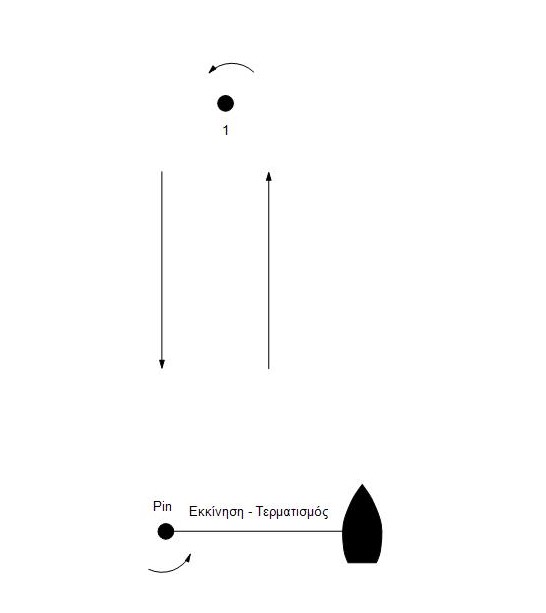 Διαδρομή L2: Εκκίνηση – 1 – Pin – 1 – Pin –  Τερματισμός.Όλα τα σημεία θα αφήνονται αριστερά.Διαδρομή L3: Εκκίνηση – 1 – Pin – 1 – Pin – 1 – Pin – Τερματισμός.Όλα τα σημεία θα αφήνονται αριστερά.ΠΡΟΣΑΡΤΗΜΑ ΙΙ – ΕΝΑΛΛΑΚΤΙΚΕΣ ΠΟΙΝΕΣ ΓΙΑ ΠΑΡΑΒΙΑΣΗ ΜΕΡΟΥΣ ΤΩΝ ΚΑΝΟΝΩΝ ΤΗΣ IJCAΘα ισχύσουν οι παρακάτω εναλλακτικές ποινές για παραβίαση μέρους των κανονισμών της IJCA. Όλες αυτές οι ποινές θα υπολογίζονται σύμφωνα με τον κανονισμό 44.3(c) των RRS. Στην περίπτωση που σκάφος λάβει μία εκ των παραπάνω ποινών, η απόφαση θα προσδιορίζει και κατά πόσο η ίδια ποινή θα επιβάλλεται σε επιμέρους ιστιοδρομίες κατά τις οποίες η ίδια παράβαση ενδέχεται να είχε πραγματοποιηθεί.  ΚλάσηΣημαία Κλάσης ΦόντοJ 24J 24ΛευκόPlatu 25Platu 25ΛευκόΗμέραΗμ/νιαΠρόγραμμα ΑγώνωνΠροειδοποιητικόΣήμα / ΏραΣάββατο16/4/2022Εγγραφή/ Έλεγχος-Επιθεώρηση Σκαφών/ Καθέλκυση09:00Σάββατο16/4/2022Συγκέντρωση Κυβερνητών10:00Σάββατο16/4/2022Ιστιοδρομίες13:00Κυριακή17/4/2022Ιστιοδρομίες13:00Κυριακή17/4/2022Απονομές19:00ΚλάσηΧρονικό Όριο ΙστιοδρομίαςΧρονικό Όριο Τερματισμού μετά το 1ο σκάφοςTarget TimeJ 2490 λεπτά20 λεπτά60 λεπτάPlatu 2590 λεπτά20 λεπτά60 λεπτάΚαν. ΚλάσηςΠαράβασηΒαθμ. ΠοινήςB.3Αντίγραφο Πιστοποιητικού ή της Φόρμας Καταμέτρησης με την Κατάσταση Απογραφής των Υποχρεωτικών και Προαιρετικών Εξαρτημάτων (Κανόνας 3.7.3) δε διατηρούνται επί του σκάφους 20%C.4Η διαφήμιση δεν είναι σύμφωνη με τους περιορισμούς20%C.9.4 & C.9.5Το γραντί ή/και η ποδιά της Μεγίστης είναι εκτός των διακριτικών ζωνών (κανονισμοί 3.5.2(d) και 3.5.5(c))20%C.5.1(a)1Διασωστικός κουβάς, ελάχιστης χωρητικότητας 9 λίτρων, συνδεδεμένος με αναδέτη δε διατηρείται επί του σκάφους20%C.7.2(a)(9)Η πυξίδα δεν είναι εγκαταστημένη ή δε λειτουργεί20%C.5.1(a)(4)Το πέταλο και η προσαρτημένη άγκυρα θαλάσσης δεν είναι πάνω στο κατάστρωμα και έτοιμα για χρήση20%C.5.1(a)(5)Το υποχρεωτικό κουτί πρώτων βοηθειών και το εγχειρίδιο χρήσης του δεν διατηρούνται επί του σκάφους20%C.5.1(b)(1) C.5.1(a)(2) C.5.2(a)(10)Οποιοδήποτε εκ των άγκυρας, εξωλέμβιας μηχανής, μπαταρίας και ντεπόζιτο βενζίνης δεν είναι ασφαλισμένα έναντι μετακίνησης20%C.7.3(a)(11)Ελαστικά σχοινιά, πέραν των εξαιρέσεων, χρησιμοποιούνται στα σταθερά και κινητά εξαρτήματα 20%C.5.3Η αποθήκευση των υποχρεωτικών/προαιρετικών εξαρτημάτων πέραν των πανιών πάνω από την καρίνα εντός της καμπίνας20%Η αφαίρεση του τιμονιού από το νερό όταν οι Οδηγίες Πλου αναφέρουν ότι δεν επιτρέπεται η ανέλκυση του σκάφους κατά τη διάρκεια των αγώνων20%Οποιοδήποτε εκ των πυροσβεστήρα, σωσιβίων, και κόφτη δε διατηρείται επί του σκάφους20%